「グリーン経営認証取得講習会」（全事業対象）の開催について神戸運輸監理部　総務企画部企画課（交通みらい室）国土交通省では、運輸部門における地球温暖化等環境対策の一環として、環境にやさしい企業経営として「グリーン経営」を推奨しており、同認証制度の普及促進を図っております。　この度、下記のとおりトラック・バス・タクシー・旅客船・内航海運・港湾運送・倉庫事業者を対象に、「グリーン経営認証取得講習会」を開催することとなりました。参加ご希望の方は、参加申込書に必要事項をご記入の上、お申し込みいただきますようお願いします。記１．日　時　　【ﾄﾗｯｸ･ﾊﾞｽ･ﾀｸｼｰ】令和5年11月15日(水) 13:30～16:30（受付13:00～）【海事等＊】令和5年11月16日(木)　9:30～12:00（受付 9:00～）＊海事等…旅客船、内航海運、港湾運送、倉庫２．会　場　　　AP大阪淀屋橋 3階 J＋K ルーム（大阪市中央区北浜3-2-25 京阪淀屋橋ビル）３．内　容　　「グリーン経営の推進と認証取得について」４．定　員　　各回30名５．参加費　　無料６．申込先　　公益財団法人交通エコロジー・モビリティー財団 グリーン経営業務室　　　　　　　TEL：03-5844-6276　　　　　　　FAX：03-5844-6294Mail：gm-moushikomi@ecomo.or.jp※11月2日(木)締切、先着順、別紙に申込用URL/2次元コード有7．その他　　ご来場の際は公共交通機関の利用をお願いいたします。アクセスマップ（案内図）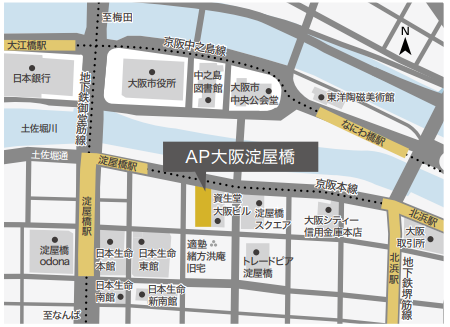 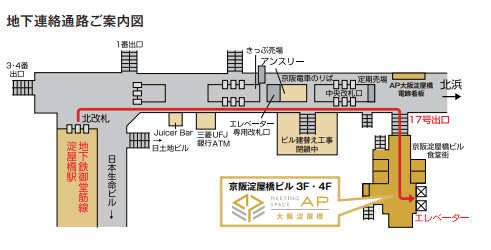 ＡＰ大阪淀屋橋　３階　J＋Ｋルーム〒541-0041大阪府大阪市中央区北浜3-2-25　京阪淀屋橋ビル 3F＜地下鉄御堂筋線をご利用の場合＞「淀屋橋駅」北改札より徒歩約3分（駅直結）＜地下鉄堺筋線をご利用の場合＞「北浜駅」北改札より徒歩約5分＜京阪本線をご利用の場合＞「淀屋橋駅」中央改札口より徒歩約2分（駅直結）「北浜駅」中央改札口より徒歩約5分◎ご来場の際は、公共交通機関の利用をお願いいたします。◎業種により開催日時が異なりますのでご注意下さい。【ﾄﾗｯｸ･ﾊﾞｽ･ﾀｸｼｰ】令和５年１１月１５日(水)　13:30～16:30（受付13:00～）【海事等＊】令和５年１１月１６日(木)　09:30～12:00（受付09:00～）＊海事等…旅客船、内航海運、港湾運送、倉庫申込〆切：令和５年１１月２日（木）参加ご希望の方は下記2次元コードまたはURLから申込お願いいたします。　　URL　　　　　　　　　　　　　　2次元コード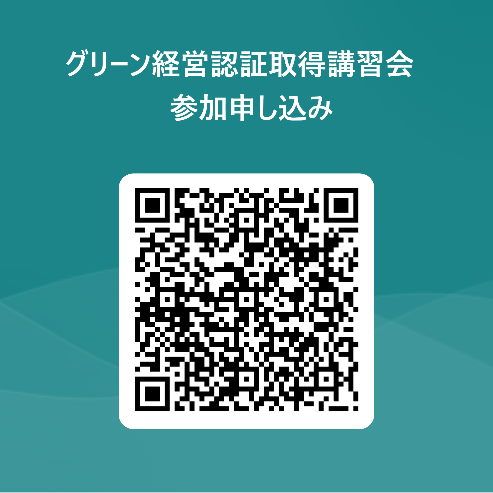 参加申し込み※上記をクリックしてください　　　　　　URL　　　　　　　　　　　　　　2次元コード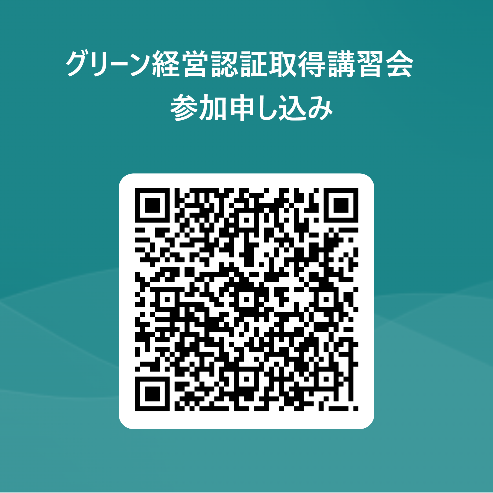 参加申し込み※上記をクリックしてください※上記の方法で申し込みできない場合グリーン経営認証取得講習会　参加申込書● 開催日時【ﾄﾗｯｸ･ﾊﾞｽ･ﾀｸｼｰ】令和５年１１月１５日(水)13:30～16:30（受付13:00～）【海事等＊】令和５年１１月１６日(木) 9:30～12:00（受付09:00～）● 会　　場：ＡＰ大阪淀屋橋　３階　J＋Ｋルーム　参加ご希望の方は、必要事項を記入のうえ、この用紙を下記まで、ＦＡＸ または ｅメール添付にて送信して下さい。【締切：１１月２日(木)】　　　　　送信先：(公財)交通エコロジー･モビリティ財団　　　　　メール：gm-moushikomi@ecomo.or.jp　　　　　ＦＡＸ：０３－５８４４－６２９４※ 参加される方全員の氏名をご記入ください。　　※ 定員に達した場合のみ、当財団より参加いただけない旨の連絡をいたします。　　※ 申込後に人数変更や欠席等ある場合は、必ずご連絡をお願いいたします。連絡先：エコモ財団 グリーン経営講習会担当 ０３-５８４４-６２７６【個人情報の取扱いについて】ご記入いただいた個人情報は、当講習会の運営･管理にのみ使用し、その他の目的には使用いたしません。フリガナ会社名電　話業　種トラック　　　・　　　バス　　 ・　　 タクシー└──────（１１/１５（水）PM）──────┘旅客船　・　内航海運　・　港湾運送　・　倉庫└──────（１１/１６（木）AM）──────┘※業種毎に説明資料が異なりますので、営まれている「事業」全てに○をお願いしますトラック　　　・　　　バス　　 ・　　 タクシー└──────（１１/１５（水）PM）──────┘旅客船　・　内航海運　・　港湾運送　・　倉庫└──────（１１/１６（木）AM）──────┘※業種毎に説明資料が異なりますので、営まれている「事業」全てに○をお願いしますトラック　　　・　　　バス　　 ・　　 タクシー└──────（１１/１５（水）PM）──────┘旅客船　・　内航海運　・　港湾運送　・　倉庫└──────（１１/１６（木）AM）──────┘※業種毎に説明資料が異なりますので、営まれている「事業」全てに○をお願いします所属・役職氏名所属・役職氏名所属・役職氏名所属・役職氏名所属・役職氏名所属・役職氏名